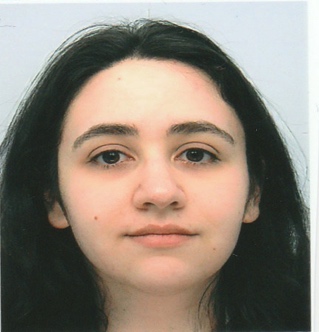 Candidature pour une alternanceDisponibilité dès le 1 septembre 2017Savoir-faire et savoir êtreMaitrise des outils informatiqueOrganisation rigoureuseEsprit d’analyseFormation 2018 : licence professionnel souscripteur-gestionnaire de contrat d’assurance ENASS2016 - 2017 : licence 3 droit option droit privé à l’Université Panthéon-Assas 2014 : diplôme d’études universitaires générales, de droit privé, Université Panthéon-Assas 2010 : baccalauréat littéraire au lycée François Couperin à Fontainebleau (77)   Expériences professionnelles   Juillet 2016 : stage au cabinet d’avocat  SCHNERB, Paris (75)Rédaction des courriers pour le Tribunal de Grande InstanceRédaction des conclusionsRecherches juridique afin de permettre l’avancement des dossiersJuillet 2015 : stage au cabinet d’avocat KAMINSKY, Paris (75) Recherches de piècesRédaction des courriers à adresser aux clients et aux différentes cours ;Classement des dossiers et des courriers Rédaction de synthèses de dossiersAccueil des clientsÉtés 2012 et 2014 : vendeuse librairie, CDD, Hypermarché LECLERC Dammarie-les-Lys (77)   Mise en rayon, vente, inventaire, tenue de caisse, accueil des clients, commandes clients, réception de marchandises.Langues et InformatiqueAnglais : Score de 650 au TOEIC en 2014, Espagnol : pratique, niveau lycée    2014 : obtention C2i (certification informatique) niveau 1